UMW/AZ/PN–135/20                      		           		                  Wrocław, 11.01.2021 r.NAZWA POSTĘPOWANIA  Sukcesywna dostawa, montaż i ustawienie mebli biurowych oraz mebli do sal dydaktycznych na potrzeby jednostek organizacyjnych Uniwersytetu Medycznego we Wrocławiu.WYNIK POSTĘPOWANIA Zamawiający, Uniwersytet Medyczny we Wrocławiu, dziękuje Wykonawcom za udział 
w ww. postępowaniu. Zgodnie z art. 92 ust. 1 Prawa zamówień publicznych (dalej „Pzp”), zawiadamiamy o jego wyniku.Kryteriami oceny ofert były: Cena realizacji przedmiotu zamówienia - waga 60 %,Okres gwarancji - waga 40%.Złożone oferty.Oferty złożyli następujący Wykonawcy, wymienieni w tabeli:Informacja o Wykonawcach, którzy zostali wykluczeni.Wykonawcy, którzy złożyli oferty, nie podlegają wykluczeniu.Informacja o Wykonawcach, których oferty zostały odrzucone i o powodach odrzucenia oferty.Wyjaśnienie Zamawiającego dot. odrzucenia oferty nr 1Oferta Wykonawcy TRONUS Polska Sp. z o.o. Ul. Ordona 2A, 01-237 Warszawa, została odrzucona na podstawie art. 89 ust. 1 pkt 7a Pzp.: „Zamawiający odrzuca  ofertę, jeżeli Wykonawca nie wyraził zgody, o której mowa w art. 85 ust. 2, na przedłużenie terminu związania z ofertą”.  Uzasadnienie faktyczne:W dniu 28.12.2020 r. Zamawiający przesłał Wykonawcy wniosek o wyrażenie zgody 
na przedłużenie terminu związania  ofertą. Wykonawca nie wyraził zgody na przedłużenie terminu związania ofertą, w związku z czym jego oferta zostaje odrzucona na podstawie art. 89 ust. 1 pkt. 7a Pzp.Wyjaśnienie Zamawiającego dot. odrzucenia oferty nr 5Oferta Wykonawcy, Joanny Chojnackiej, która prowadzi działalność gospodarczą pod nazwą SECHO Joanna Chojnacka Ul. Grabiszyńska 281 lok.202, 53-234 Wrocław, została odrzucona na podstawie art. 89 ust. 1 pkt 2 Pzp.: „Zamawiający odrzuca  ofertę, jeżeli jej treść nie odpowiada treści specyfikacji istotnych warunków zamówienia, z zastrzeżeniem art. 87 ust. 2 pkt 3”.Uzasadnienie faktyczne:Wykonawca na wezwania Zamawiającego z dnia 17.12.2020 r. (art. 26 ust. 2 ustawy Pzp) 
i 23.12.2020 r. (art. 26 ust. 3 Pzp) nie złożył w wyznaczonych terminach aktualnych 
na dzień złożenia oświadczeń lub dokumentów, o których mowa w art. 25 ust. 1 pkt 2 Pzp, 
tj. oświadczeń i dokumentów potwierdzających spełnianie przez oferowane dostawy wymagań określonych przez Zamawiającego i wymienionych w załączniku nr 3 do SIWZ:katalogów, folderów przedstawiających proponowane systemy – dotyczy biurek, szaf, kontenerów,próbek kolorów mebli w co najmniej 15 kolorach oraz wzornika kolorów dla poz. 33, przedstawiającego co najmniej 8 kolorów, do wyboru przez Zamawiającego,atestów higieniczności potwierdzających klasę E1 lub równoważną płyty melaminowanej 
z której wykonane są meble będące przedmiotem zamówienia. Atest musi być wystawiony przez uprawnioną, akredytowaną instytucję;wymienionych w opisie certyfikatów potwierdzających zgodność z normami. Wyjaśnienie Zamawiającego dot. odrzucenia oferty nr 6Oferta Wykonawcy Pawła Witka, który prowadzi działalność gospodarczą pod nazwą BR-Studio Paweł Witek Racławice Małe 2, 55-020 Żórawina, została odrzucona na podstawie art. 89 ust. 1 pkt 2 Pzp.: „Zamawiający odrzuca  ofertę, jeżeli jej treść nie odpowiada treści specyfikacji istotnych warunków zamówienia, z zastrzeżeniem art. 87 ust. 2 pkt 3”.Uzasadnienie faktyczne:Wykonawca na wezwania Zamawiającego z dnia 08.12.2020 r. (art. 26 ust. 2 Pzp) i 15.12.2020 r. (art. 26 ust. 3 Pzp) nie złożył w wyznaczonych terminach aktualnych na dzień złożenia oświadczeń lub dokumentów, o których mowa w art. 25 ust. 1 pkt 2 Pzp, tj. oświadczeń i dokumentów potwierdzających spełnianie przez oferowane dostawy wymagań określonych przez Zamawiającego i wymienionych w załączniku nr 3 do SIWZ:katalogów, folderów przedstawiających proponowane systemy – dotyczy biurek, szaf, kontenerów,próbek kolorów mebli w co najmniej 15 kolorach oraz wzornika kolorów dla poz. 33, przedstawiającego co najmniej 8 kolorów, do wyboru przez Zamawiającego,atestów higieniczności potwierdzających klasę E1 lub równoważną płyty melaminowanej 
z której wykonane są meble będące przedmiotem zamówienia. Atest musi być wystawiony przez uprawnioną, akredytowaną instytucję;wymienionych w opisie certyfikatów potwierdzających zgodność z normami. Informacja o wyborze najkorzystniejszej oferty.Jako najkorzystniejszą wybrano ofertę Wykonawcy:EURO- MEBLE Małgorzata MasłońUl. ks. bp. Herberta Bednorza 2A-640-384 KatowiceTreść oferty wybranego Wykonawcy odpowiada treści SIWZ, oferta nie podlega odrzuceniu
i otrzymała największą liczbę punktów przy ocenie ofert na podstawie kryteriów oceny ofert.
Wykonawca nie został wykluczony z postępowania. Z upoważnienia RektoraKanclerz UMW mgr Patryk Hebrowski 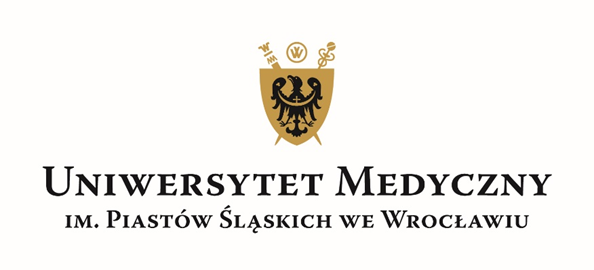 50-367 Wrocław, Wybrzeże L. Pasteura 1Dział Zamówień Publicznych UMWUl. Marcinkowskiego 2-6, 50-368 Wrocławfax 71 / 784-00-45e-mail: jerzy.chadzynski@umed.wroc.pl50-367 Wrocław, Wybrzeże L. Pasteura 1Dział Zamówień Publicznych UMWUl. Marcinkowskiego 2-6, 50-368 Wrocławfax 71 / 784-00-45e-mail: jerzy.chadzynski@umed.wroc.plLp.Nazwa i adres WykonawcyCena brutto realizacji przedmiotu zamówienia 
w PLN/ punktyOkres gwarancji  /punktyŁącznaliczbapunktów1. TRONUS Polska Sp. z o.o.Ul. Ordona 2A01-237 Warszawa1 520 649,00        niepunktowana60 miesięcy niepunktowanaOferta odrzucona na podstawie art. 89 ust. 1 pkt 7a Pzp2.KARIAN Sp. JawnaJan, Bożena, Andrzej KarwanChojęcin-Szum, Ul. Warszawska 4863-640 Bralin693 695,4057,03 pkt.60 miesięcy40,00 pkt.97,03 pkt.3.ALNAG Barbara WróbelUl. Zygmunta Miłkowskiego 3/30130-349 Kraków845 256,0046,80 pkt.60 miesięcy40,00 pkt.86,80 pkt.4.EURO- MEBLEMałgorzata MasłońUl. ks. bp. Herberta Bednorza 2A-640-384 Katowice659 341,5060,00 pkt.60 miesięcy40,00 pkt.100,00 pkt.5.SECHO Joanna ChojnackaUl. Grabiszyńska 281 lok.20253-234 Wrocław645 274,24  niepunktowana60 miesięcyniepunktowanaOferta odrzucona na podstawie art. 89 ust. 1 pkt 2 Pzp6.BR - Studio Paweł WitekRacławice Małe 255-020 Żórawina619 049,42            niepunktowana60 miesięcy niepunktowanaOferta odrzucona na podstawie art. 89 ust.1 pkt 2 Pzp